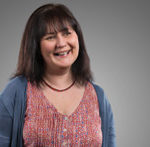 Lesley Emerson is a Lecturer in Education and Deputy Director of Initial Teacher Education at Queen’s University Belfast. Her research is focused primarily on citizenship and history education, as well as young people's participation rights in school and community.  In particular she is interested in exploring how schools can assist young people in understanding the nature of conflict and conflict transformation and support them in navigating the complex political contours of conflicted societies. Lesley is also involved in initial teacher education, coordinating the post-graduate pathway in Social Sciences, and in Master’s and doctoral programmes associated with her research interests.